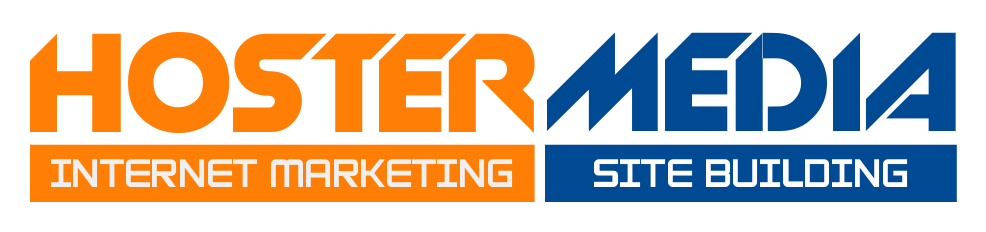 ТАРИФЫ НА РАЗМЕЩЕНИЕ РЕКЛАМЫ НА РАДИО HIT FMИзготовление рекламного аудио-роликаСтоимость одной секунды эфирного времениПозиционирование первым в блоке + 15%Скидки при единовременной оплате проката роликовРекламное агентство «Хостер Медиа»тел.: 0312 476953         0312 476999e-mail: pr@hm.kg reklama@hm.kg№ п/пТип роликаКраткая характеристикаСтоимость(в сомах)1Музыкально-информационный1-2 голоса, музыкальный фон25002Имиджевый, Игровой1-2 голоса, разработка слогана, оригинальный музыкальный фон40003.ПесняСтихотворный текст, оригинальный музыкальный фон, многоголосье и т.п.6000    ВремяСтоимость одной секунды рекламного ролика 
(в сомах)06.00 - 07.007.0007.00 - 08.0010.0008.00 - 10.0015.0010.00 - 12.0010.0012.00 - 14.0015.0014.00 - 17.0010.0017.00 - 19.0015.0019.00 - 20.0010.0020.00 – 00.007.0000.00 - 06.004.00Сумма договора(в сомах)Скидка(в %)15 000525 0001040 0001560 0002080 00030